Focus of Duties: While under supervision, responsible for strengthening the health outcomes of both inpatients and outpatients by managing their day-to-day care in partnership with the patient, their family, and other health professionals.Duties:Admission of patients.Care of patients in the wards including a daily ward round.Attend Specialist and Registrar ward rounds and record all decisions made in the medical history.Timely responses to calls by members of the patient’s care team.Ensure that consultations occur when requested.Interact with families or carers of patients.Accurate and timely recording of drugs and treatment.Checking and signing of result sheets for investigations.Undertake procedures as required.Accurate, comprehensive and contemporaneous recording in the medical record including progress notes each day.Discharge planning.Under the direct supervision of the Registrar and/or Staff Specialist, assist with the preparation of appropriately detailed discharge summary and discharge medications before patient discharge.Provide after-hours cover as directed and short-term relief in other areas as required by the employer.Involvement in Quality Assurance activities.Involvement in Hospital educational activities or evidence of further self-directed learning as per registration requirementsActively participate in and contribute to the organisation’s Quality & Safety and Work Health & Safety processes, including the development and implementation of safety systems, improvement initiatives and related training, ensuring that quality and safety improvement processes are in place and acted upon.The incumbent can expect to be allocated duties, not specifically mentioned in this document, that are within the capacity, qualifications and experience normally expected from persons occupying positions at this classification level.Scope of Work Performed:With direction and supervision provided by the Registrar of the Unit and Specialist Medical Staff, the Medical Intern is responsible for: Adherence to Hospital and professional protocols, policies, clinical pathways and standards.Demonstrating sound judgement and competence in accordance with their skills and knowledge when undertaking tasks.Ensuring work is carried out in accordance with relevant workplace health and safety legislation and procedures.Complying at all times with policy and protocol requirements, in particular those relating to mandatory education, training and assessment.Essential Requirements:Registration/licences that are essential requirements of this role must remain current and valid at all times whilst employed in this role and the status of these may be checked at any time during employment.   It is the employee’s responsibility to ensure that registration/licences remain current and to advise the Employer if their circumstances change. This includes notifying the Employer of any new criminal convictions and/or if a registration/licence is revoked, cancelled or has its conditions altered.Conditional registration with the Medical Board of Australia and is eligible for employment in a position normally occupied by an Intern.The Head of the State Service has determined that the person nominated for this job is to satisfy a pre-employment check before taking up the appointment, on promotion or transfer. The following checks are to be conducted:Conviction checks in the following areas:crimes of violencesex related offencesserious drug offencescrimes involving dishonestyIdentification checkDisciplinary action in previous employment check.Desirable Requirements:Current Driver’s Licence (Burnie, Latrobe and Rural locations only)Selection Criteria:Demonstrated understanding of “Good Medical Practice – A Code of Conduct for Doctors in Australia”.Demonstrated commitment to medicine in Tasmania.Demonstrated effective communication skills with patients, their family/carers, medical colleagues and other health professionals. Ability to effectively manage time and workload demands, be punctual, prioritise workload and manage patient outcomes and health service functions. Working Environment:The position will require the occupant to work at one, or a combination of, locations Statewide including rural rotations. The position will require the occupant to participate in after-hours work.Interns that rotate to a GP practice as part of their Rural rotation will work under the control and direction of the practice manager as must adhere to any additional practice policies and procedures.The Department of Health (DoH) and Tasmanian Health Service (THS) are committed to improving the health and wellbeing of patients, clients and the Tasmanian community through a sustainable, high quality, safe and people-focussed health system. Alongside this, staff are expected to act with integrity, be accountable for their actions, and work collegially with colleagues and others to provide better outcomes for Tasmanians.State Service Principles and Code of Conduct: The minimum responsibilities required of officers and employees of the State Service are contained in the State Service Act 2000. The State Service Principles at Sections 7 and 8 outline both the way that employment is managed in the State Service and the standards expected of those who work in the State Service. The Code of Conduct at Section 9 reinforces and upholds the Principles by establishing standards of behaviour and conduct that apply to all employees and officers, including Heads of Agencies. Officers and employees who are found to have breached the Code of Conduct may have sanctions imposed.The State Service Act 2000 and the Employment Directions can be found on the State Service Management Office’s website at http://www.dpac.tas.gov.au/divisions/ssmo Fraud Management: The Department has a zero tolerance to fraud. Officers and employees must be aware of, and comply with, their Agency’s fraud prevention policy and procedure and it is the responsibility of all officers and employees to report any suspected fraudulent activity to their Director or line manager, the Chief People Officer or to the Manager Internal Audit. The DoH and THS are committed to minimising the occurrence of fraud through the development, implementation and regular review of fraud prevention, detection and response strategies, and are conscious of the need to protect employees who advise management of suspected fraudulent activity from reprisal or harassment, and to comply with its obligations under the Public Interest Disclosure Act 2002. Any matter determined to be of a fraudulent nature will be followed up and appropriate action will be taken. This may include having sanctions imposed under the State Service Act 2000. Delegations: This position may exercise delegations in accordance with a range of Acts, Regulations, Awards, administrative authorities and functional arrangements mandated by Statutory office holders including the Secretary. The relevant Unit Manager can provide details to the occupant of delegations applicable to this position. The DoH and THS have a zero tolerance in relation to fraud and in exercising any delegations attached to this role the occupant is responsible for the detection and prevention of fraud, misappropriation and other irregularities, and for ensuring that all officers and employees are aware of their Agency’s fraud policy and reporting procedures.Blood borne viruses and immunisation: Health Care Workers (as defined by DoH and THS policy) within DoH and THS are expected to comply with their Agency’s policies and procedures relating to blood borne viruses and immunisation, including against Hepatitis B. Depending on the level of risk associated with their duties, Health Care Workers may be required to demonstrate current immunity, previous seroconversion to Hepatitis B or immunity following vaccination. Records and Confidentiality: Officers and employees of the Department are responsible and accountable for making proper records. Confidentiality must be maintained at all times and information must not be accessed or destroyed without proper authority.Smoke-free: DoH and THS workplaces are smoke-free environments. Smoking is prohibited in all State Government workplaces, including vehicles and vessels.                      Department of Health                Statement of Duties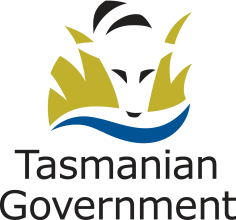 Position Title: Medical InternPosition Number: Effective Date: April 2021Group: Hospitals North/North West and Hospitals SouthGroup: Hospitals North/North West and Hospitals SouthGroup: Hospitals North/North West and Hospitals SouthSection: VariousLocation: Statewide, includes rural rotations Location: Statewide, includes rural rotations Award: Medical Practitioners (Tasmanian State Service) Position Status: Permanent/Fixed-TermPosition Status: Permanent/Fixed-TermAward: Medical Practitioners (Tasmanian State Service) Position Type: Full Time/Part TimePosition Type: Full Time/Part TimeLevel: 1 (Intern)Classification: Medical PractitionerClassification: Medical PractitionerReports To: Executive Director of Medical Services, or DelegateReports To: Executive Director of Medical Services, or DelegateReports To: Executive Director of Medical Services, or DelegateCheck Type: AnnulledCheck Frequency: Pre-employmentCheck Frequency: Pre-employment